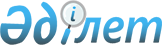 Об утверждении регламента государственной услуги "Выдача документов о прохождении подготовки, повышения квалификации и переподготовки кадров отрасли здравоохранения"
					
			Утративший силу
			
			
		
					Приказ Министра здравоохранения Республики Казахстан от 23 июня 2014 года № 333. Зарегистрирован в Министерстве юстиции Республики Казахстан 23 июля 2014 года № 9608. Утратил силу приказом Министра здравоохранения и социального развития Республики Казахстан от 29 мая 2015 года № 426      Сноска. Утратил силу приказом Министра здравоохранения и социального развития РК от 29.05.2015 № 426 (вводится в действие после дня его первого официального опубликования).      В соответствии с подпунктом 2) статьи 10, пунктом 2 статьи 16 Закона Республики Казахстан от 15 апреля 2013 года «О государственных услугах», ПРИКАЗЫВАЮ:

      1. 

Утвердить прилагаемый регламент государственной услуги «Выдача документов о прохождении подготовки, повышения квалификации и переподготовки кадров отрасли здравоохранения».

      2. 

Департаменту науки и человеческих ресурсов Министерства здравоохранения Республики Казахстан (Сыздыкова А.А.) обеспечить:

      1) 

государственную регистрацию настоящего приказа в Министерстве юстиции Республики Казахстан и его последующее опубликование в официальных средствах массовой информации в установленном законодательством порядке;

      2) 

размещение на Интернет-ресурсе Министерства здравоохранения Республики Казахстан.

      3. 

Признать утратившим силу приказ Министра здравоохранения Республики Казахстан от 27 декабря 2012 года № 901 «Об утверждении регламента государственной услуги «Выдача документов о прохождении подготовки, повышения квалификации и переподготовки кадров отрасли здравоохранения» (зарегистрирован в Реестре государственной регистрации нормативных правовых актов за № 8292, опубликован в газетах «Казахстанская правда» от 13 ноября 2013 года № 314 (27588) и «Егемен Қазақстан» от 13 ноября 2013 года 252 (28191)).

      4. 

Контроль за исполнением настоящего приказа возложить на Вице - министра здравоохранения Республики Казахстан Байжунусова Э.А.

      5. 

Настоящий       приказ вводится в действие по истечении десяти календарных дней после дня его первого официального опубликования. 

Регламент

государственной услуги

 «Выдача документов о прохождении подготовки, повышения квалификации

 и переподготовки кадров отрасли здравоохранения» 

      1. Общие положения      

      1. 

Государственную услугу «Выдача документов о прохождении подготовки, повышения квалификации и переподготовки кадров отрасли здравоохранения» (далее - государственная услуга) оказывают научные организации и организации образования в области здравоохранения, реализующие программы технического и профессионального, послесреднего, высшего, послевузовского и дополнительного профессионального образования (далее - услугодатель).

      2. 

Форма оказания государственной услуги: бумажная.

      3. 

Результатом оказываемой государственной услуги является выдача документов о прохождении подготовки, повышения квалификации и переподготовки кадров отрасли здравоохранения:

      1) 

по профессиональным учебным программам технического и профессионального, послесреднего образования - диплома;

      2) 

по профессиональным учебным программам высшего образования - диплома;

      3) 

по окончании интернатуры - свидетельства;

      4) 

по профессиональным учебным программам послевузовского образования, по окончании магистратуры и докторантуры - диплома, по окончании резидентуры - свидетельства;

      5) 

по программам дополнительного профессионального образования по окончании переподготовки - удостоверения, по окончании повышения квалификации - свидетельства. 

2. Описание порядка действий структурных подразделений (работников) услугодателя в процессе оказания государственной услуги      4. 

Основанием для начала процедуры (действия) по оказанию государственной услуги является предоставление документов услугополучателем согласно пункту 9 стандарта государственной услуги, утвержденного постановлением Правительства Республики Казахстан № 562 от 22 мая 2014 года.

      5. 

Специалист структурного подразделения услугодателя, ответственного за оказание государственной услуги осуществляет прием документов, проверяет полноту представленных документов об отсутствии задолженности перед услугодателем и передает офис - регистратору - срок исполнения 30 (тридцать) минут.



      Офис - регистратор, ответственный за оказание государственной услуги рассматривает представленные документы и оформляет документ о прохождении подготовки, повышении квалификации и переподготовке кадров в соответствии с соответствующим приказом и направляет его на подписание:



      заместителю руководителя - при оформлении документов по профессиональным учебным программам технического и профессионального, послесреднего образования;



      секретарю аттестационной комиссии - при оформлении документов по профессиональным учебным программам высшего и послевузовского образованиия);



      руководителю услугодателя - при оформлении документов по программам дополнительного профессионального образования;



      срок исполнения 3 (три) рабочих дня.

      6. 

При      оформлении      документов по профессиональным учебным программам технического и профессионального, послесреднего образования:



      заместитель руководителя проверяет правильность оформления документа, подписывает и передает документ руководителю услугодателя. В случае неправильного оформления документа возвращает офис - регистратору для устранения ошибок - срок исполнения 4 (три) рабочих дня;



      руководитель услугодателя подписывает документ и передает офис- регистратору - срок исполнения 3 (три) рабочих дня.

      7. 

При      оформлении      документов по профессиональным учебным программам высшего и послевузовского образования:



      секретарь аттестационной комиссии проверяет правильность оформления документа, подписывает и передает председателю аттестационной комиссии. В случае неправильного оформления документа возвращает офис - регистратору для устранения ошибок - срок исполнения 3 (три) рабочих дня;



      председатель аттестационной комиссии подписывает документ и передает руководителю услугодателя - срок исполнения 3 (три) рабочих дня;



      руководитель услугодателя подписывает документ и передает офис- регистратору - срок исполнения 3 (три) рабочих дня.

      8. 

При      оформлении      документов по программам дополнительного профессионального образования - руководителю организации;



      руководитель услугодателя подписывает документ и передает офис- регистратору. В случае неправильного оформления документа возвращает офис - регистратору для устранения ошибок - срок исполнения 4 (четыре) рабочих дня;

      9. 

Офис - регистратор завершает оформление, регистрацию документа и выдает услугополучателю - срок 2 (два) рабочих дня.

      10. 

Результат процедуры (действия), который служит основанием для начала выполнения следующей процедуры (действия).



      Специалист структурного подразделения услугодателя - прием и проверка полноты представленных документов, передача офис - регистратору;



      офис - регистратор - оформление документа и передача на подписание:



      при оформлении документов по профессиональным учебным программам



      технического и профессионального, послесреднего образования:



      подписание заместителем руководителя;



      подписание руководителем;



      при оформлении документов по профессиональным учебным программам высшего и послевузовского образованиия):



      подписание секретарем аттестационной комиссии;



      подписание председателем аттестационной комиссии;



      подписание руководителем;



      при оформлении документов по программам дополнительного профессионального образования:



      подписание руководителем.



      завершение оформления документа офис - регистратором и выдача услугополучателю. 3. Описание порядка взаимодействия структурных подразделений (работников) услугодателя в процессе оказания государственной услуги      11. 

Перечень структурных подразделений (работников) услугодателя, которые участвуют в процессе оказания государственной услуги:

      1) 

специалист структурного подразделения услугодателя, ответственного за оказание государственной услуги;

      2) 

офис - регистратор, ответственный за оказание государственной услуги;

      3) 

секретарь и председатель аттестационной комиссии (при оформлении документов по профессиональным учебным программам высшего и послевузовского образования);

      4) 

заместитель руководителя (при оформлении документов по профессиональным учебным программам технического и профессионального, послесреднего образования);

      5) 

руководитель организации.

      12. 

Описание последовательности процедур (действий) между структурными подразделениями (работниками):



      специалист структурного подразделения услугодателя, ответственного за оказание государственной услуги осуществляет прием документов, проверяет полноту представленных документов и передает офис - регистратору - срок исполнения 30 (тридцать) минут;



      офис - регистратор рассматривает представленные документы, оформляет документ для выдачи и направляет на подписание ответственным лицам в соответствии с подпунктом 3 пункта 5 настоящего регламента - срок исполнения 3 (три) рабочих дня;



      ответственные лица и руководитель организации подписывают документ и передают офис - регистратору - срок исполнения не более 9 (девяти) рабочих дней;



      офис - регистратор завершает оформление, регистрацию документа и выдает услугополучателю - срок исполнения 2 (два) рабочих дня.

      13. 

Описание порядка взаимодействия структурных подразделений (сотрудников) услугодателя, в процессе оказания государственной услуги отражается в справочнике бизнес-процессов согласно приложению к настоящему Регламенту. 

Справочник



бизнес-процессов оказания государственной услуги



«Выдача документов о прохождении подготовки, повышении

 квалификации и переподготовке кадров отрасли здравоохранения»

      (наименование государственной услуги)

      1) 

При оформлении документов по профессиональным учебным программам технического и профессионального, послесреднего образования;



 

      3) При оформлении документов по профессиональным учебным программам высшего и послевузовского образования;





 

      4) 

При оформлении документов по программам дополнительного профессионального образования;





 



      *СФЕ - структурно - функциональная единица: взаимодействие структурных подразделений (работников) услугодателя, центра обслуживания населения, веб-портала «электронного правительства»;

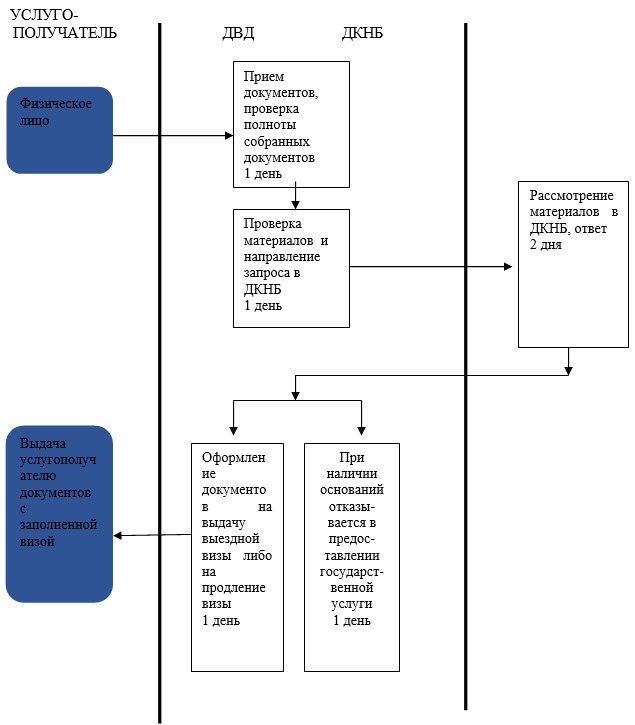 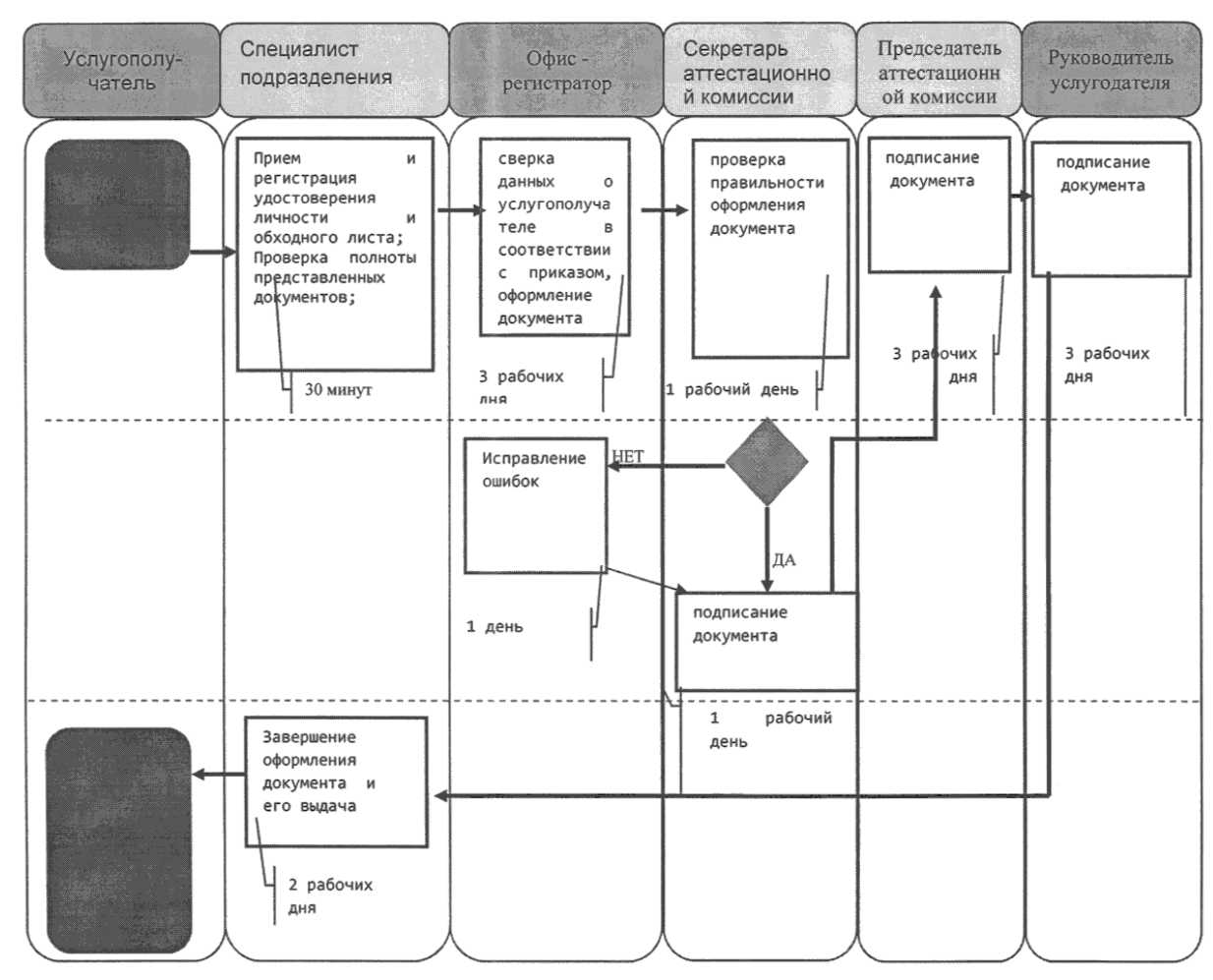 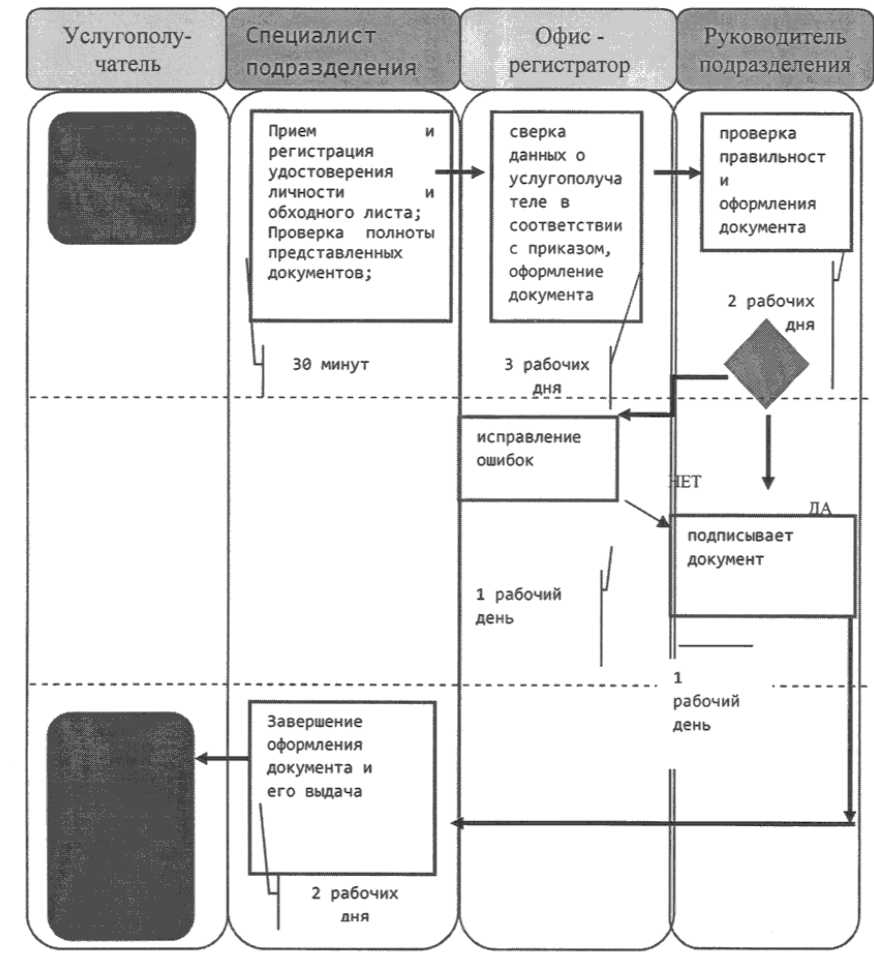 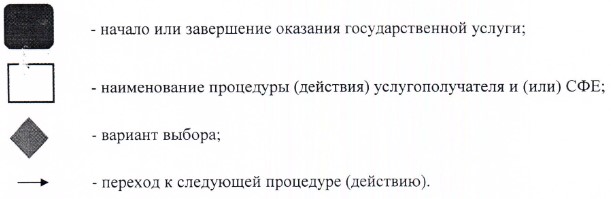 
					© 2012. РГП на ПХВ «Институт законодательства и правовой информации Республики Казахстан» Министерства юстиции Республики Казахстан
				

      МинистрС. Каирбекова

Утвержден

приказом Министра

здравоохранения

Республики Казахстан

от 23 июня года № 333

Приложение

к регламенту государственной

услуги «Выдача документов о

прохождении подготовки,

повышении квалификации и

переподготовке кадров отрасли

здравоохранения»